Номер в геральдическом реестре Ульяновской областиДата внесения в геральдический реестр Ульяновской областиНазвание официального символаРегистрационный номер в Государственном геральдическом регистре Российской Федерации и дата внесенияЦветное графическое изображение (рисунок) официального символа (в действующей редакции)Геральдическое описание официального символа (текст) с указанием автора/авторов (в действующей редакции)Решение об утверждении (об изменении) официального символаМесто хранения официального символа1234567813714.06.2016Герб Поливановс-кого сельского поселения№ 8664 от 20.11.2013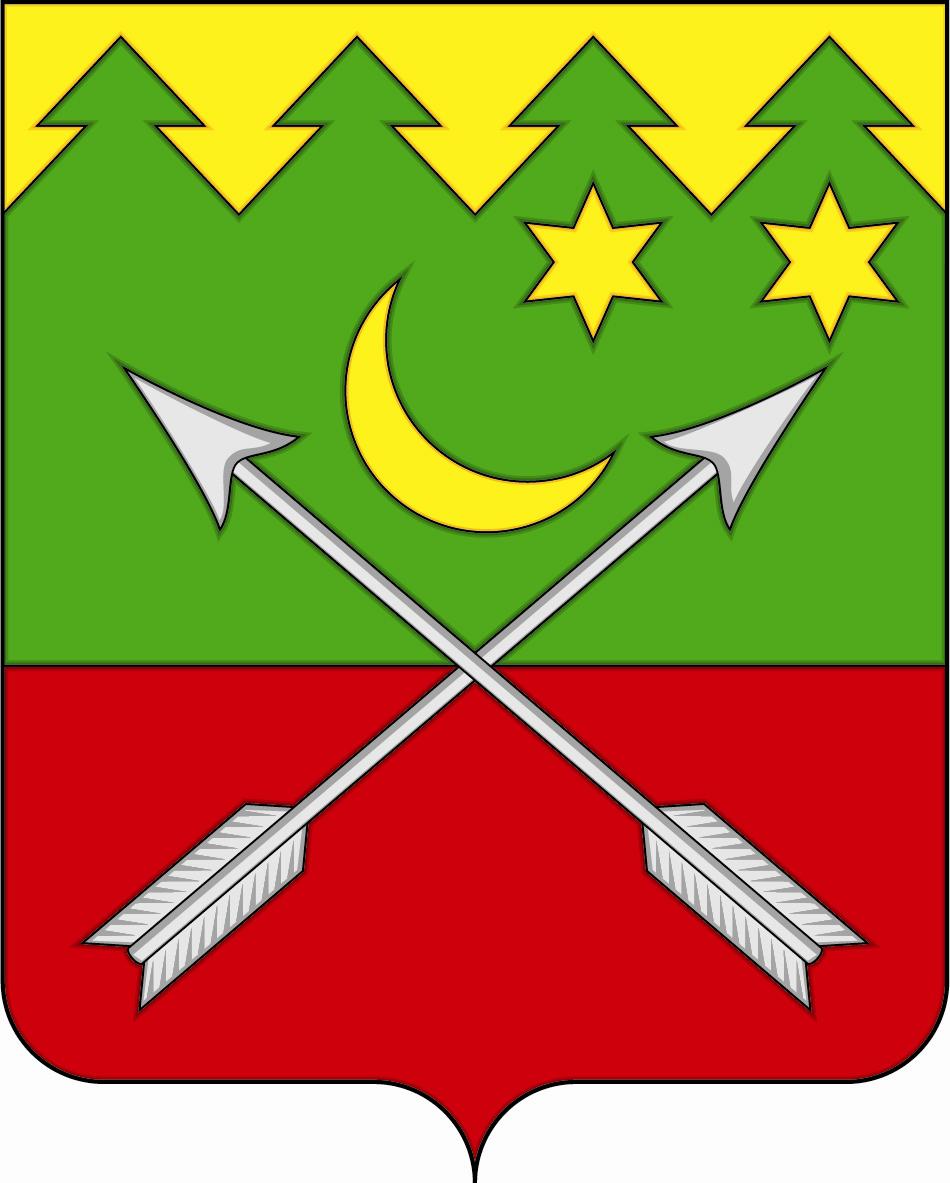    В понижено пересечённом зелёном и червлёном поле под золотой узкой елеобразной (с зубцами в виде крон елей, 
в один ряд выступов каждой из крон) главой, поверх деления – две серебряные стрелы накрест, сопровождённые вверху золотым месяцем, обращённым вверх и влево, и ещё выше – двумя смещёнными влево шестилучевыми звёздами того же металла.    Константин Мочёнов, исполнительный директор правления общероссийской общественной организации «Союз геральдистов России» (г. Химки), Ольга Салова, художник общества с ограниченной ответственностью «Регион-Сервис» (г. Москва), Константин Ефимовский 
(г. Архангельск), Вячеслав Мишин (г. Химки).РешениеСовета депутатов муниципального образования«Поливановское сельское поселение» от 28.08.2013 № 10/1 (с изменениями, внесёнными решением Совета депутатов  муниципального образования«Поливановское сельское поселение» от 10.07.2014 № 27)Кабинет главы администрации   муниципального образования«Поливановское сельское поселение»